SAVEZ MAŽORETKINJA I POM-PON TIMOVA HRVATSKE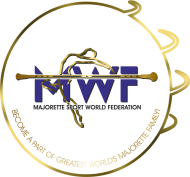 PRIJAVNICA  ZA ŠKOLU ZA TRENERE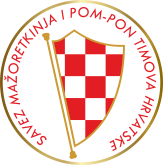 GENERACIJA/2023.-2025-POLAZNIK TRENERSKE ŠKOLE:- mora imati najmanje 15 godina                                                   -polaznika mora delegirati matični tim kojega je članROK PRIJAVE: 01.09.2023.       E-mail: savez.mazoretkinja.hrvatske@gmail.com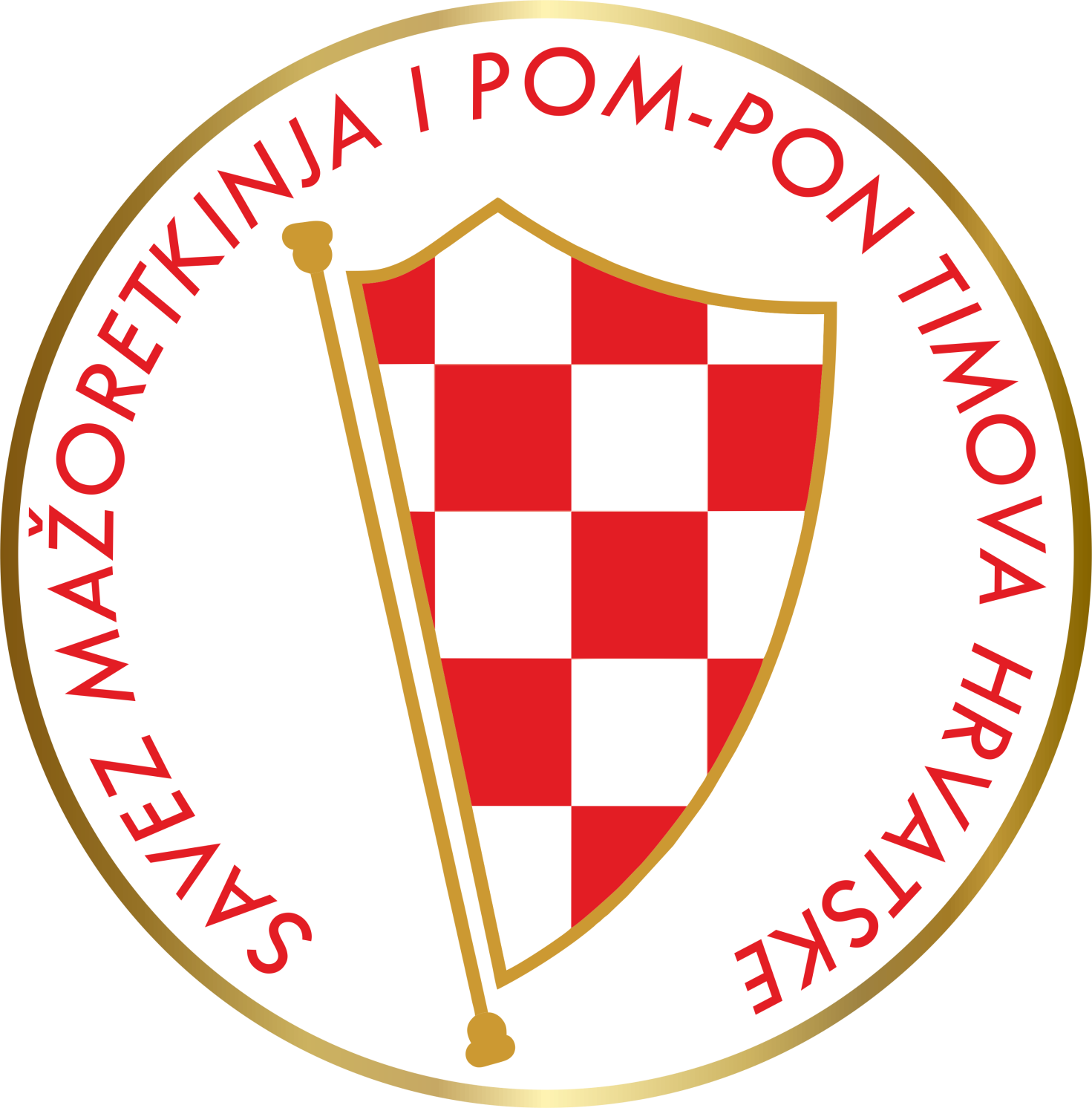 TIM:GRAD-MJESTO:IME I PREZIME POLAZNIKA :DATUM ROĐENJA:GODINE RADA U TIMU:ADRESA:BROJ MOBITELA:E-MAIL:ODGOVORNA OSOBA:BROJ MOBITELA:E-MAIL: